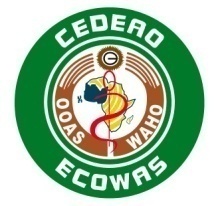 ORGANISATION OUEST AFRICAINE DE LA SANTE (OOAS)******AVIS A MANIFESTATION D’INTERET  (Services de Consultant individuel)Référence No FM/TEND/AMI/2020/016/SPM/AM/bkProjet Paludisme et Maladies Tropicales Négligées au Sahel (P-MTN)RECRUTEMENT D'UN CONSULTANT INDIVIDUEL POUR APPUYER LES PAYS BÉNÉFICIAIRES DU PROJET DANS L’IDENTIFICATION, LA DOCUMENTATION  ET LE PARTAGE DES BONNES PRATIQUES INTRODUCTIONL'Organisation Ouest Africaine de la Santé (OOAS) est l'institution spécialisée de la CEDEAO en charge des questions de santé, ayant pour mandat d'offrir le niveau le plus élevé en matière de prestation de soins de santé aux populations de la sous-région. Les maladies transmissibles et non transmissibles sont les principales causes de morbidité et de mortalité dans la région. Par conséquent, la lutte contre les maladies et la prévention des épidémies comptent parmi les priorités des 15 pays de l'espace CEDEAO et sont au cœur des activités de l’OOAS.La Banque mondiale a accordé une subvention à la CEDEAO/OOAS pour la mise en œuvre du projet Paludisme et Maladies Tropicales Négligées au sahel (P/MTN), qui couvre le Burkina Faso, le Niger et le Mali. Le projet vise à accroître l'accès et l'utilisation des services communautaires harmonisés pour la prévention et le traitement du paludisme et de certaines maladies tropicales négligées dans les zones transfrontalières ciblées dans les pays bénéficiaires du projet.C’est dans ce cadre que l'OOAS souhaite recruter un Consultant individuel pour l’appuyer dans l’identification, la documentation et le partage des Bonnes pratiques dans tous les pays bénéficiaires du projet P-MTN dans la région.Objectif général et objectifs spécifiquesL’objectif général de la mission est d’appuyer l’OOAS et le projet P/MTN    à travers l’identification, la documentation et le partage des bonnes pratiques 3 qui ont cours au sein des trois (3) pays bénéficiaires de la région. De façon spécifique, le Consultant aura pour tâches ce qui suit : à travers un processus participatif et consensuel basé sur des critères objectifs, identifier et documenter les bonnes pratiques en cours dans les 3 pays bénéficiaires et au niveau de l’OOAS ;Etablir la liste des pratiques identifiées ;Formuler des recommandations pour la mise à l’échelle de ces bonnes pratiques ; Formuler des recommandations pour résorber les goulots d'étranglement et les obstacles pouvant entraver la mise en œuvre du projet.Tâches et responsabilités du ConsultantLe Consultant exécutera cette mission sous la supervision du coordonnateur général de l’Unité de gestion des projets (UGP) ainsi que du coordonnateur du projet P/MTN et suivant une approche participative avec l’ensemble des parties prenantes du projet. Il s’agira entre autres, de : Travailler de concert avec les principales parties prenantes ou les informateurs clés dont la liste doit être arrêtée de commun accord avec l’entité de coordination du projet.Effectuer des missions de terrain et des consultations virtuelles, le cas échéant,  en vue d’échanger avec les acteurs terrains (pays) et documenter les bonnes et les mauvaises pratiques ;Examiner les rapports et les documents (documents de projet, rapports d’avancement du projet,  plans de travail annuels budgétisés, rapports d’activités de projet, produits de communication) issus de la mise en en œuvre des interventions techniques et de tous ateliers ou réunions organisés dans le cadre de la mise en œuvre du projet ;Identifier et décrire les expériences ou exemples de bonnes pratiques identifiées dans le cadre de la mise en œuvre du projet, et pouvant être disséminées  y compris les conditions ou prérequis de leur reproduction.Etablir la liste des pratiques identifiées et proposer des stratégies et activités pour le partage de ces bonnes pratiques dans les trois (3) pays et dans la région ;Proposer des solutions pour juguler les mauvaises pratiques constatées ;Animer un atelier de validation du rapport de  la mission de consultation.Qualifications, expériences et compétences requises:Le Consultant doit avoir les qualifications et les compétences ainsi qu’il suit : Etre titulaire d’un diplôme de niveau universitaire et post universitaire  en santé publique, ou en sciences sociales ;Justifier d’une bonne connaissance des stratégies techniques de lutte contre le paludisme et des MTN dans la région de l’Afrique de l’ouest ;Avoir au moins quinze (15) années d'expérience professionnelle dans le secteur de la santé. Avoir réalisé au moins trois (03) missions d'évaluation ou de capitalisation de projets dans le domaine de la santé au cours des dix (10) dernières années dont une mission dans le domaine des MTN ;Avoir une excellente aptitude de communication et de bonnes compétences en matière de partage des connaissances ;Avoir une bonne connaissance des systèmes de santé de l’espace CEDEAO serait un avantage ;Une expérience avérée en matière de coordination et de gestion de projets de santé en particulier dans le domaine des maladies tropicales négligées serait un avantage ; La maîtrise de l’outil informatique pour les traitements de texte et l’analyse des données, Word, Power point, bases de données Epi Info, Excel et Access, serait un avantage ;Maitrise de l’Anglais (langue de travail de la Banque mondiale) et du Français (langue du sahel) serait un avantage.Critères d’évaluation :Critères EssentielsEtre titulaire d’un diplôme de niveau universitaire et post universitaire  en santé publique, ou en sciences sociales : 20 pointsAvoir au moins quinze (15) années d'expérience professionnelle dans le secteur de la santé : 20 pointsAvoir réalisé au moins trois (03) missions d'évaluation ou de capitalisation de projets dans le domaine de la santé au cours des dix (10) dernières années dont une mission dans le domaine des MTN : 30 pointsAvoir une excellente aptitude de communication et de bonnes compétences en matière de partage des connaissances : 10 points Justifier d’une bonne connaissance des stratégies techniques de lutte contre le paludisme et des MTN dans la région de l’Afrique de l’ouest : 10 pointsCritères Désirables inclus dans le score global (10 points)Une expérience avérée en matière de coordination et de gestion de projets de santé en particulier dans le domaine des maladies tropicales négligées ; Connaissance des systèmes de santé de l’espace CEDEAO ;Maitrise de l’Anglais (langue de travail de la Banque mondiale) et du Français (langue du sahel) serait un avantage. Informations, délai et lieu de dépôt des dossiers de candidature Des informations supplémentaires peuvent être obtenues aux heures suivantes : Du lundi au vendredi de 08h00 à 16h00 GMT auprès de la personne ressource à l’OOAS à l'adresse ci-dessous:  Madame Lalaissa AMOUKOUE-mail: lamoukou@wahooas.orgLes personnes intéressées peuvent télécharger les termes de référence (TDR) accessibles sur le site Web de l'OOAS à l'adresse suivante : www.wahooas.org   Les Consultants individuels intéressés et ayant les qualifications requises sont invités à manifester leur intérêt en soumettant leurs dossiers par e-mail à l'adresse wahooas-tenders@ecowas.intL’objet de l'e-mail doit indiquer le poste de la manifestation d'intérêt. La date limite pour la réception des dossiers de candidature est le 13 août 2020 à 12H00 GMT.  Le consultant requis sera sélectionné conformément aux procédures de sélection de consultants individuels définies par les directives de la Banque mondiale ci-après : Sélection et Emploi de Consultants par les Emprunteurs de la Banque Mondiale; (édition de janvier 2011, version révisée en juillet 2014) disponible sur le site web de la Banque Mondiale http://www.worldbank.org.Prof Stanley OKOLODirecteur Général